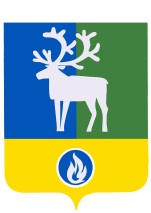 БЕЛОЯРСКИЙ РАЙОНХАНТЫ-МАНСИЙСКИЙ АВТОНОМНЫЙ ОКРУГ - ЮГРААДМИНИСТРАЦИЯ БЕЛОЯРСКОГО РАЙОНА                                                                                                                                        ПРОЕКТПОСТАНОВЛЕНИЕ   от «     »____________ 20__ года                                                                              № _____ Об утверждении порядка выдачи согласия в письменной форме владельца автомобильной дороги на строительство, реконструкцию, капитальный ремонт и ремонт пересечений и примыканий к автомобильным дорогам общего пользования местного значения Белоярского районаВ  соответствии с пунктом 3 части 5.3 статьи 20 Федерального закона от 08 ноября 2007 года № 257-ФЗ «Об автомобильных дорогах и о дорожной деятельности в Российской Федерации и о внесении изменений в отдельные законодательные акты Российской Федерации»  п о с т а н о в л я ю:1. Утвердить Порядок выдачи согласия в письменной форме владельца автомобильной дороги на строительство, реконструкцию, капитальный ремонт и ремонт пересечений и примыканий к автомобильным дорогам общего пользования местного значения Белоярского района, согласно приложению  к настоящему постановлению.2. Опубликовать настоящее постановление в газете «Белоярские вести. Официальный выпуск».3. Настоящее постановление вступает в силу со дня его официального опубликования.4. Контроль за выполнением постановления возложить на заместителя  главы Белоярского района Ващука В.А.Глава Белоярского районаС.П.МаненковП О Р Я Д О Квыдачи согласия в письменной форме владельца автомобильной дороги на строительство, реконструкцию, капитальный ремонт и ремонт пересечений и примыканий к автомобильным дорогам общего пользования местного значения Белоярского района	1. Порядок выдачи согласия в письменной форме владельцем автомобильной дороги в целях строительства, реконструкции, капитального ремонта и ремонта пересечений и примыканий к автомобильным дорогам общего пользования местного значения Белоярского района (далее - Порядок), разработан в соответствии с пунктом 3 части 5.3 статьи 20 Федерального закона от 08 ноября 2007 года № 257-ФЗ «Об автомобильных дорогах и о дорожной деятельности в Российской Федерации и о внесении изменений в отдельные законодательные акты Российской Федерации» и устанавливает правила подачи и рассмотрения заявления о предоставлении согласия в письменной форме владельцем автомобильной дороги местного значения Белоярского района в целях строительства, реконструкции, капитального ремонта, ремонта являющихся сооружениями пересечения автомобильной дороги местного значения Белоярского района с другими автомобильными дорогами (далее - пересечение) и примыкания автомобильной дороги местного значения Белоярского района к другой автомобильной дороге (далее - примыкание), а также перечень документов, прилагаемых к заявлению о предоставлении такого согласия.2. Согласие в письменной форме владельца автомобильной дороги местного значения Белоярского района, содержащее обязательные для исполнения технические требования и условия (далее - согласие), выдается владельцу другой автомобильной дороги в целях строительства, реконструкции, капитального ремонта, ремонта пересечений и (или) примыканий на основании письменного заявления (далее - заявитель) в администрацию Белоярского района (далее - владелец автомобильной дороги).3. В заявлении указывается:1) наименование адресата заявления;2) данные о заявителе:для физического лица, в том числе индивидуального предпринимателя - фамилия, имя, отчество (при наличии); сведения о государственной регистрации физического лица в качестве индивидуального предпринимателя; идентификационный номер налогоплательщика; место жительства; контактный телефон (с указанием кода города), факс (при наличии, с указанием кода города), адрес электронной почты (при наличии);для юридического лица - полное наименование с указанием организационно-правовой формы; сведения о государственной регистрации юридического лица; идентификационный номер налогоплательщика; почтовый адрес; контактный телефон (с указанием кода города), факс (с указанием кода города), адрес электронной почты;3) цель получения согласия (строительство, реконструкция, капитальный ремонт, ремонт пересечения и (или) примыкания) с указанием информации о составе и сроках проведения работ;4) кадастровые номера земельных участков (в случае, если такие земельные участки сформированы и осуществлена их постановка на государственный кадастровый учет);5) планируемое место пересечения и (или) примыкания с указанием дислокации относительно автомобильной дороги местного значения Белоярского района (километраж/пикетаж, справа/слева);6) способ получения согласия (почта, факс, электронная почта).4. К заявлению прилагаются:1) выписка из Единого государственного реестра недвижимости в отношении земельного участка, на котором планируется размещение пересечения и (или) примыкания либо заверенная заявителем копия такого документа;2) схема планируемого пересечения и (или) примыкания на земельных участках полосы отвода и придорожной полосы автомобильной дороги местного значения в масштабе 1:500 с отображением на ней:пересечения и (или) примыкания;границ полосы отвода и придорожных полос автомобильной дороги местного значения.3) проект организации дорожного движения на период проведения работ и после них;4) сведения об утверждении документации по планировке территории (в случаях строительства, реконструкции пересечения и (или) примыкания).5. Заявление подписывается заявителем, а также заверяется печатью (при наличии).6. Владелец автомобильной дороги в течение рабочего дня с даты получения заявления регистрирует его.7. По обращению заявителя владелец автомобильной дороги обязан предоставить ему сведения о дате приема заявления и его регистрационном номере.8. В течение двух рабочих дней с даты регистрации заявления владелец автомобильной дороги проверяет состав и полноту сведений и документов, указанных в пунктах 3 и 4 настоящего Порядка, и принимает решение о рассмотрении заявления или об отказе в рассмотрении такого заявления.9. В случае если заявителем представлены не в полном объеме сведения и документы, указанные в пунктах 3 и 4 настоящего Порядка, владелец автомобильной дороги в срок, указанный в пункте 8 настоящего Порядка, направляет заявителю мотивированный отказ в рассмотрении заявления в письменной форме с указанием основания отказа.10. Владелец автомобильной дороги принимает решение об отказе в выдаче согласия в случае, если:1) согласно настоящему Порядку владелец автомобильной дороги не вправе выдавать согласие;2) сведения, предоставленные в заявлении, не соответствуют цели получения согласия.11. В случае принятия владельцем автомобильной дороги местного значения решения об отказе в выдаче согласия по основаниям, указанным в пункте 10 настоящего Порядка, владелец автомобильной дороги в течение тридцати календарных дней с даты регистрации заявления направляет заявителю мотивированный отказ в выдаче согласия в письменной форме с указанием основания отказа.12. В случае принятия владельцем автомобильной дороги решения о выдаче согласия, такое согласие оформляется в виде письма владельца автомобильной дороги в адрес заявителя и должно содержать:1) сведения о заявителе, которому выдается согласие;2) цель получения согласия (строительство, реконструкция, капитальный ремонт, ремонт пересечения и (или) примыкания);3) планируемое место пересечения и (или) примыкания с указанием дислокации относительно автомобильной дороги местного значения (километраж/пикетаж, справа/слева);4) кадастровые номера земельных участков, на которых планируется размещение пересечения и (или) примыкания;5) технические требования и условия, обязательные для исполнения;6) срок действия согласия, достаточный для строительства, реконструкции, капитального ремонта, ремонта пересечения и (или) примыкания, но не более трех лет;7) подпись должностного лица владельца автомобильной дороги.13. Согласие, оформленное в соответствии с пунктом 12 настоящего Порядка, в течение тридцати календарных дней с даты регистрации заявления направляется владельцем автомобильной дороги заявителю способом, указанным в заявлении.14. В случае преобразования юридического лица, изменения его наименования или местонахождения либо изменения фамилии, имени, отчества (при наличии) или места жительства физического лица или индивидуального предпринимателя в адрес владельца автомобильной дороги направляется обращение о внесении изменений в согласие с приложением документов, подтверждающих указанные изменения. Внесение изменений в согласие осуществляется владельцем автомобильной дороги в течение трех рабочих дней со дня регистрации данного обращения.15. Заявитель может обжаловать решение, действия или бездействие должностных лиц владельца автомобильной дороги в порядке, предусмотренном законодательством Российской Федерации.__________Приложениек постановлению администрацииБелоярского  районаот «___»_______ 2018 года № __